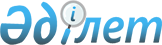 О признании утратившими силу некоторых решений Алтынсаринского районного маслихатаРешение маслихата Алтынсаринского района Костанайской области от 18 июня 2018 года № 182. Зарегистрировано Департаментом юстиции Костанайской области 12 июля 2018 года № 7953
      В соответствии со статьей 27 Закона Республики Казахстан от 6 апреля 2016 года "О правовых актах" Алтынсаринский районный маслихат РЕШИЛ:
      1. Признать утратившими силу некоторые решения Алтынсаринского районного маслихата согласно приложению к настоящему решению.
      2. Настоящее решение вводится в действие по истечении десяти календарных дней после дня его первого официального опубликования.
      СОГЛАСОВАНО
      Управление государственных
      доходов по Алтынсаринскому
      району Департамента
      государственных доходов
      по Костанайской области
      Комитета государственных
      доходов Министерства
      финансов Республики Казахстан
      ________________ Ш. Муканова
      СОГЛАСОВАНО
      Государственное учреждение
      "Отдел земельных отношений
      акимата Алтынсаринского района"
      ____________ А. Сейдахметов Перечень утративших силу некоторых решений Алтынсаринского районного маслихата
      1. Решение от 28 октября 2011 года № 335 "Об установлении единых ставок фиксированного налога" (зарегистрировано в Реестре государственной регистрации нормативных правовых актов за № 9-5-132, опубликовано 1 декабря 2011 года в районной газете "Таза бұлақ Чистый родник");
      2. Решение от 7 апреля 2015 года № 269 "О повышении базовых ставок земельного налога и ставок единого земельного налога, на не используемые земли сельскохозяйственного назначения" (зарегистрировано в Реестре государственной регистрации нормативных правовых актов за № 5579, опубликовано 15 мая 2015 года в районной газете "Таза бұлақ Чистый родник");
      3. Решение от 17 мая 2016 года № 26 "О внесении изменения в решение маслихата от 7 апреля 2015 года № 269 "О повышении базовых ставок земельного налога и ставок единого земельного налога, на не используемые земли сельскохозяйственного назначения" (зарегистрировано в Реестре государственной регистрации нормативных правовых актов за № 6476, опубликовано 1 июля 2016 года в районной газете "Таза бұлақ Чистый родник").
					© 2012. РГП на ПХВ «Институт законодательства и правовой информации Республики Казахстан» Министерства юстиции Республики Казахстан
				
      Председатель сессии

А. Уразбаева

      Секретарь
Алтынсаринского районного маслихата

Б. Есмуханов
Приложение
к решению маслихата
от 18 июня 2018 года № 182